特定非営利活動法人ＮＰＯあつぎみらい２１　「みらい起業ＧＹＭ」事務局宛■申込方法　本書をみらい起業ＧＹＭ事務局まで「Ｅ-mailまたはFAX」にてお送りださい。送付先ＦＡＸ：042-711-8051　　Ｅ-mail：gym@atsugimirai21.org■受講者プロフィール　（選択肢は○で囲んでください）※受講対象	①開業５年以内の事業主　②平成２９年６月まで開業を予定する者（非営利法人も可）※定員	１０名　（申込者多数の場合には、本書記載内容を勘案し選考にて決定いたします）【主催】特定非営利活動法人　ＮＰＯあつぎみらい２１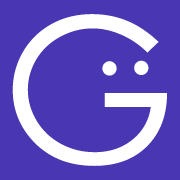 みらい起業ＧＹＭ2016参加申込書創業(予定)年平成　　　年　　　月平成　　　年　　　月氏名会社名（屋号）住所連絡先電話連絡先メール業種① 物販業　② 飲食業　③ サービス業　④ 製造業　⑤ 卸売業　⑥ ＩＴ産業⑦ 建設業　⑧ その他（　　　　　　　　　　　　　　　　　　　　　　）具体的な事業内容事業所住所（　　　　　　　　　　）都・県　　（　　　　　　　　　　）市・区・町・村参加目的（複数回答可）① 個別の事業相談を受けたい	② 先輩起業家の話を聴きたい③ 他の起業者と交流したい	④ コミュニケーションスキルを上げたい⑤ その他（　　　　　　　　　　　　　　　　　　　　　　　　　　　　　　）事業のビジョン（自由記述）